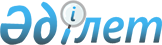 Жамбыл аудандық мәслихатының 2010 жылғы 23 желтоқсандағы “Жамбыл ауданының 2011-2013 жылдарға арналған аудандық бюджеті туралы” № 46-212 шешіміне өзгерістер енгізу туралы
					
			Күшін жойған
			
			
		
					Алматы облысы Жамбыл ауданы мәслихатының 2011 жылғы 17 ақпандағы N 49-223 шешімі. Алматы облысы Жамбыл ауданының Әділет басқармасында 2011 жылғы 21 ақпанда N 2-7-116 тіркелді. Күші жойылды - Алматы облысы Жамбыл аудандық мәслихатының 2012 жылғы 26 наурыздағы № 4-47 шешімімен

      Ескерту. Күші жойылды - Алматы облысы Жамбыл аудандық мәслихатының 26.03.2012 № 4-47 шешімімен. 

      РҚАО ескертпесі.

      Мәтінде авторлық орфография және пунктуация сақталған.      Қазақстан Республикасы Бюджет Кодексiнің 104 бабының 5 тармағына, 109 бабының 5 тармағына және Қазақстан Республикасының «Қазақстан Республикасындағы жергілікті мемлекеттік басқару және өзін-өзі басқару туралы» Заңының 6 бабы 1 тармағының 1 тармақшасына және Қазақстан Республикасының 2010 жылғы 29 қарашадағы «2011-2013 жылдарға арналған республикалық бюджет туралы» Заңына сәйкес Жамбыл аудандық мәслихат ШЕШIМ ҚАБЫЛДАДЫ:



      1. Жамбыл аудандық мәслихатының 2010 жылғы 23 желтоқсандағы “Жамбыл ауданының 2011-2013 жылдарға арналған бюджеті туралы” нормативтiк-құқықтық актiлердi мемлекеттiк тіркеу тізілiмінде 2010 жылдың 31 желтоқсанында 2-7-113 нөмірімен тіркелген, 2011 жылдың 22 қаңтарында «Атамекен» газетінің 4 (5533) нөмірінде жарияланған 46-212 шешіміне мынандай өзгерістер енгізілсін:



      1 тармақтағы:

      «1) Кiрiстер» деген жол бойынша “7961564” саны “8524093” санына ауыстырылсын.

      «Трансферттердің түсiмдері» деген жол бойынша “7027366” саны “7589895” санына ауыстырылсын.

      «Ағымдағы нысаналы трансферттер» деген жол бойынша “413483” саны “530012” санына ауыстырылсын.

      «Нысаналы даму трансферттері» деген жол бойынша “2634952” саны “3080952” санына ауыстырылсын.

      «2) Шығындар» деген жол бойынша “7961564” саны “8577250” санына ауыстырылсын.

      «3) Қаржы активтерiнiң операциялары бойынша сальдо» деген жол бойынша “0” саны “32000” санына ауыстырылсын.

      « 4) Тапшылық (профицит) » деген жол бойынша “-29791” саны “-115226” санына ауыстырылсын.

      «5) Бюджет тапшылығын қаржыландыру (профицитiн пайдалану)» деген жол бойынша “29791” саны “115226” санына ауыстырылсын.



      4 тармақтағы:

      «Білім беру объектілерін салу және реконструкциялауға арналған нысаналы даму трансферттері» деген жол бойынша “753513” саны “1149513” санына ауыстырылсын.



      8 тармақтағы:

      «Коммуналдық шаруашылығын дамытуға арналған нысаналы дамыту трансферттері» деген жол бойынша “3000” саны “53000” санына ауыстырылсын.



      9 тармақтағы:

      «Жалпы сипаттағы мемлекеттiк қызметтер» деген жол бойынша “282229” саны “293045” санына ауыстырылсын.

      «Бiлiм беру» деген жол бойынша “4596322” саны “5002822” санына ауыстырылсын.

      «Тұрғын үй-коммуналдық шаруашылығы» деген жол бойынша “1983179” саны “2034779” санына ауыстырылсын.

      «Мәдениет, спорт, туризм және ақпараттық кеңiстiк» деген жол бойынша “335681” саны “484772” санына ауыстырылсын.

      «Ауыл, су, орман, балық шаруашылығы ерекше қорғалатын табиғи аумақтар, қоршаған ортаны және жануарлар дүниесін қорғау, жер қатынастары» деген жол бойынша “172900” саны “170361” санына ауыстырылсын.

      «Трансферттер 218 мың теңге сомасында» деген жол қосылсын.



      10 тармақтағы:

      «Білім беру ұйымдарының күрделі жөндеу жұмыстары мен материалды-техникалық базасын нығайту бойынша Қазақстан Республикасында білім беруді дамытудың мемлекеттік бағдарламасын іске асыруға арналған шығындар» деген жол бойынша “401505” саны “405041” санына ауыстырылсын.



      2. 1 қосымшасы осы шешімнің 1 қосымшасына сәйкес жаңа редакцияға баяндалсын.



      3. 4 қосымшасы осы шешімнің 4 қосымшасына сәйкес жаңа редакцияға баяндалсын.



      4. Осы шешiм 2011 жылдың 1 каңтарынан бастап қолданысқа енгiзiлсiн.      Сессия төрайымы                         Дәуренбаева Ж.Ә.      Мәслихат хатшысы                        Қазиев Б.Б.

 

Жамбыл аудандық Мәслихатының

2011 жылғы 17 ақпандағы

"2010 жылғы 23 желтоқсандағы "Жамбыл

ауданының 2011-2013 жылдарға арналған

бюджеті туралы № 46-212 шешiмiне өзгерiстер

енгiзу туралы" № 49-223 шешіміне 1 қосымшаЖамбыл аудандық Мәслихатының

2010 жылғы 23 желтоқсандағы

"Жамбыл ауданының 2011-2013 жылдарға

арналған бюджеті туралы" № 46-212

шешiмiне 1 қосымша 

Жамбыл ауданының 2011 жылға арналған бюджеті

Жамбыл аудандық Мәслихатының

2011 жылғы 17 ақпандағы

"2010 жылғы 23 желтоқсандағы "Жамбыл

ауданының 2011-2013 жылдарға арналған

бюджеті туралы № 46-212 шешiмiне өзгерiстер

енгiзу туралы" № 49-223 шешіміне 4 қосымшаЖамбыл аудандық Мәслихатының

2010 жылғы 23 желтоқсандағы

"Жамбыл ауданының 2011-2013 жылдарға

арналған бюджеті туралы" № 46-212

шешiмiне 4 қосымша 

Жамбыл ауданының білім беру ұйымдарының

күрделі жөндеу жұмыстары мен материалдық-техникалық

базасын нығайту бойынша Қазақстан Республикасындағы

2006-2011 жылдардағы білім беруді дамытудың

мемлекеттік бағдарламасын іске асыруға

арналған аудандық бюджеттің шығындары
					© 2012. Қазақстан Республикасы Әділет министрлігінің «Қазақстан Республикасының Заңнама және құқықтық ақпарат институты» ШЖҚ РМК
				Санаты

  Сынып

     Ішкі сынып

        Ерекшелігі         АталуыСанаты

  Сынып

     Ішкі сынып

        Ерекшелігі         АталуыСанаты

  Сынып

     Ішкі сынып

        Ерекшелігі         АталуыСанаты

  Сынып

     Ішкі сынып

        Ерекшелігі         АталуыСанаты

  Сынып

     Ішкі сынып

        Ерекшелігі         АталуыСомасы (мың теңге)
І Кірістер
85240931Салықтық түсімдер9155484Меншікке салынатын салықтар8966871Мүлікке салынатын салықтар8064651Заңды тұлғалардың және жеке кәсіпкерлердің мүлкіне салынатын салық7985452Жеке тұлғалардың мүлкіне салынатын салық79203Жер салығы154762Елді мекендер жерлеріне жеке тұлғалардан алынатын жер салығы79063Өнеркәсіп, көлік, байланыс, қорғаныс жеріне және ауыл шаруашылығына арналмаған өзге де жерге салынатын жер салығы37207Ауыл шаруашылығы мақсатындағы жерлерге заңды тұлғалардан, жеке кәсіпкерлерден, жеке нотариустар мен адвокаттардан алынатын жер салығы9508Елді мекендер жерлеріне заңды тұлғалардан, жеке кәсіпкерлерден, жеке нотариустар мен адвокаттардан алынатын жер салығы29004Көлік құралдарына салынатын салық717141Заңды тұлғалардан көлік құралдарына салынатын салық91002Жеке тұлғалардан көлік құралдарына салынатын салық626145Бірыңғай жер салығы30321Бірыңғай жер салығы30325Тауарларға, жұмыстарға және қызметтерге салынатын ішкі салықтар156412Акциздер 184896Заңды және жеке тұлғалар бөлшек саудада өткізетін, сондай-ақ өзінің өндірістік мұқтаждарына пайдаланылатын бензин (авиациялықты қоспағанда)165597Заңды және жеке тұлғаларға бөлшек саудада өткізетін, сондай -ақ өз өндірістік мұқтаждарына пайдаланылатын дизель отыны1933Табиғи және басқа да ресурстарды пайдаланғаны үшін түсетін түсімдер502015Жер учаскелерін пайдаланғаны үшін төлем50204Кәсіпкерлік және кәсіби қызметті жүргізгені үшін алынатын алымдар67931Жеке кәсіпкерлерді мемлекеттік тіркегені үшін алынатын алым7502Жекелеген қызмет түрлерімен айналысу құқығы үшін алынатын лицензиялық алым11203Заңды тұлғаларды мемлекеттік тіркегені және филиалдар мен өкілдіктерді есептік тіркегені, сондай-ақ оларды қайта тіркегені үшін алым3485Жылжымалы мүлікті кепілдікке салуды мемлекеттік тіркегені және кеменiң немесе жасалып жатқан кеменiң ипотекасы үшін алынатын алым5014Көлік құралдарын мемлекеттік тіркегені, сондай-ақ оларды қайта тіркегені үшін алым15018Жылжымайтын мүлікке және олармен мәміле жасау құқығын мемлекеттік тіркегені үшін алынатын алым433920Жергілікті маңызы бар және елді мекендердегі жалпы пайдаланудағы автомобиль жолдарының бөлу жолағында сыртқы (көрнекі) жарнамаларды орналастырғаны үшін алынатын төлем365Ойын бизнесіне салық19802Тіркелген салық19808Заңдық мәнді іс-әрекеттерді жасағаны және /немесе/ оған уәкілеттігі бар мемлекеттік органдар немесе лауазымды адамдар құжаттар бергені үшін алынатын міндетті төлемдер32201Мемлекеттік баж32202Мемлекеттік мекемелерге сотқа берілетін талап арыздарынан алынатын мемлекеттік бажды қоспағанда, мемлекеттік баж сотқа берілетін талап арыздардан, ерекше талап ету істері арыздарынан, ерекше жүргізілетін істер бойынша арыздардан (шағымдардан), сот бұйрығын шығару туралы өтініштерден, атқару парағының дубликатын беру туралы шағымдардан, аралық (төрелік) соттардың және шетелдік соттардың шешімдерін мәжбүрлеп орындауға атқару парағын беру туралы шағымдардың, сот актілерінің атқару парағының және өзге де құжаттардың көшірмелерін қайта беру туралы шағымдардан алынады10004Азаматтық хал актiлерiн тiркегенi үшiн, сондай-ақ азаматтарға азаматтық хал актiлерiн тiркеу туралы куәлiктердi және азаматтық хал актiлерi жазбаларын өзгертуге, толықтыруға және қалпына келтiруге байланысты куәлiктердi қайтадан бергенi үшiн мемлекеттік баж9505Шетелге баруға және Қазақстан Республикасына басқа мемлекеттерден адамдарды шақыруға құқық беретін құжаттарды ресімдегені үшін, сондай-ақ осы құжаттарға өзгерістер енгізгені үшін мемлекеттік баж2506Шетелдiктердің паспорттарына немесе оларды ауыстыратын құжаттарына Қазақстан Республикасынан кету және Қазақстан Республикасына келу құқығына виза бергенi үшiн мемлекеттiк баж2307Қазақстан Республикасының азаматтығын алу, Қазақстан Республикасының азаматтығын қалпына келтіру және Қазақстан Республикасының азаматтығын тоқтату туралы құжаттарды ресімдегені үшін мемлекеттік баж1508Тұрғылықты жерін тіркегені үшін мемлекеттік баж56010Жеке және заңды тұлғалардың азаматтық, қызметтік қаруының (аңшылық суық қаруды, белгі беретін қаруды, ұңғысыз атыс қаруын, механикалық шашыратқыштарды, көзден жас ағызатын немесе тітіркендіретін заттар толтырылған аэрозольді және басқа құрылғыларды, үрлемелі қуаты 7,5 Дж-дан аспайтын пневматикалық қаруды қоспағанда және калибрі 4,5 мм-ге дейінгілерін қоспағанда) әрбір бірлігін тіркегені және қайта тіркегені үшін алынатын мемлекеттік баж5012Қаруды және оның оқтарын сақтауға немесе сақтау мен алып жүруге, тасымалдауға, Қазақстан Республикасының аумағына әкелуге және Қазақстан Республикасынан әкетуге рұқсат бергені үшін алынатын мемлекеттік баж 302Салықтық емес түсімдер36501Мемлекеттік меншіктен түсетін кірістер8505Мемлекет меншігіндегі мүлікті жалға беруден түсетін кірістер8504Коммуналдық меншіктегі мүлікті жалдаудан түсетін кірістер8504Мемлекеттік бюджеттен қаржыландырылатын, сондай-ақ Қазақстан Республикасы Ұлттық Банкінің бюджетінен (шығыстар сметасынан) ұсталатын және қаржыландырылатын мемлекеттік мекемелер салатын айыппұлдар, өсімпұлдар, санкциялар, өндіріп алулар10001Мұнай секторы ұйымдарынан түсетін түсімдерді қоспағанда, мемлекеттік бюджеттен қаржыландырылатын, сондай-ақ Қазақстан Республикасы Ұлттық Банкінің бюджетінен (шығыстар сметасынан) ұсталатын және қаржыландырылатын мемлекеттік мекемелер салатын айыппұлдар, өсімпұлдар, санкциялар, өндіріп алулар10005Жергілікті мемлекеттік органдар салатын әкімшілік айыппұлдар, өсімпұлдар, санкциялар10006Басқа да салықтық емес түсімдер18001Басқа да салықтық емес түсімдер18009Жергілікті бюджетке түсетін салықтық емес басқа да түсімдер18003Негізгі капиталды сатудан түсетін түсімдер150003Жерді және материалдық емес активтерді сату150001Жерді сату150001Жер учаскелерін сатудан түсетін түсімдер150004Трансферттердің түсімдері75898952Мемлекеттік басқарудың жоғары тұрған органдарынан түсетін трансферттер75898952Облыстық бюджеттен түсетін трансферттер75898951Ағымдағы нысаналы трансферттер5300122Нысаналы даму трансферттері30809523Субвенциялар3978931Функц. топ

   Кіші фукция

      Бағд. әкім. 

          Бағдарл.

               Кіші бағд.          АтауыФункц. топ

   Кіші фукция

      Бағд. әкім. 

          Бағдарл.

               Кіші бағд.          АтауыФункц. топ

   Кіші фукция

      Бағд. әкім. 

          Бағдарл.

               Кіші бағд.          АтауыФункц. топ

   Кіші фукция

      Бағд. әкім. 

          Бағдарл.

               Кіші бағд.          АтауыФункц. топ

   Кіші фукция

      Бағд. әкім. 

          Бағдарл.

               Кіші бағд.          АтауыФункц. топ

   Кіші фукция

      Бағд. әкім. 

          Бағдарл.

               Кіші бағд.          Атауысомасы

(мың.

теңге)ІІ. Шығындар
85772501Жалпы сипаттағы мемлекеттік қызметтер 2930451Мемлекеттiк басқарудың жалпы функцияларын орындайтын өкiлдi, атқарушы және басқа органдар259766112Аудан (облыстық маңызы бар қала) мәслихатының аппараты13292001Аудан (облыстық маңызы бар қала) мәслихатының қызметін қамтамасыз ету жөніндегі қызметтер12952003Мемлекеттік органдардың күрделі шығыстары340122Аудан (облыстық маңызы бар қала) әкімінің аппараты73133001Аудан (облыстық маңызы бар қала) әкімінің қызметін қамтамасыз ету жөніндегі қызметтер53733003Мемлекеттік органдардың күрделі шығыстары19400123Қаладағы аудан, аудандық маңызы бар қала, кент, ауыл (село), ауылдық (селолық) округ әкімінің аппараты173341001Қаладағы аудан, аудандық маңызы бар қаланың, кент, ауыл (село), ауылдық (селолық) округ әкімінің қызметін қамтамасыз ету жөніндегі қызметтер165545022Мемлекеттік органдардың күрделі шығыстары77962Қаржылық қызмет13974452Ауданның (облыстық маңызы бар қаланың) қаржы бөлімі13974001Аудандық бюджетті орындау және коммуналдық меншікті (облыстық маңызы бар қала) саласындағы мемлекеттік саясатты іске асыру жөніндегі қызметтер12387003Салық салу мақсатында мүлікті бағалауды жүргізу1437018Мемлекеттік органдардың күрделі шығыстары1505Жоспарлау және статистикалық қызмет19305476Ауданның (облыстық маңызы бар қаланың) экономика, бюджеттік жоспарлау және кәсіпкерлік бөлімі19305001Экономикалық саясатты, мемлекеттік жоспарлау жүйесін қалыптастыру және дамыту және ауданды (облыстық маңызы бар қаланы) басқару саласындағы мемлекеттік саясатты іске асыру жөніндегі қызметтер19005003Мемлекеттік органдардың күрделі шығыстары3002Қорғаныс16461Әскери мұқтаждар1646122Аудан (облыстық маңызы бар қала) әкімінің аппараты1646005Жалпыға бірдей әскери міндетті атқару шеңберіндегі іс-шаралар16463Қоғамдық тәртіп, қауіпсіздік, құқықтық, сот, қылмыстық-атқару қызметі72941Құқық қорғау қызметi7294458Ауданның (облыстық маңызы бар қаланың) тұрғын үй-коммуналдық шаруашылығы, жолаушылар көлігі және автомобиль жолдары бөлімі7294021Елдi мекендерде жол жүрісі қауiпсiздiгін қамтамасыз ету72944Білім беру50028221Мектепке дейiнгi тәрбие және оқыту262796471Ауданның (облыстық маңызы бар қаланың) білім, дене шынықтыру және спорт бөлімі262796003Мектепке дейінгі тәрбие ұйымдарының қызметін қамтамасыз ету2627962Бастауыш, негізгі орта және жалпы орта білім беру3460688471Ауданның (облыстық маңызы бар қаланың) білім, дене шынықтыру және спорт бөлімі3460688004Жалпы білім беру3428780005Балалар мен жеткіншектерге қосымша білім беру 319084Техникалық және кәсіптік, орта білімнен кейінгі білім беру20781471Ауданның (облыстық маңызы бар қаланың) білім, дене шынықтыру және спорт бөлімі20781007Кәсіптік оқытуды ұйымдастыру207819Бiлiм беру саласындағы өзге де қызметтер1258557466Ауданның (облыстық маңызы бар қаланың) сәулет, қала құрылысы және құрылыс бөлімі1187993037Білім беру объектілерін салу және реконструкциялау1187993015Жергілікті бюджет қаражаты есебінен1187993471Ауданның (облыстық маңызы бар қаланың) білім, дене шынықтыру және спорт бөлімі70564008Ауданның (облыстық маңызы бар қаланың) мемлекеттік білім беру мекемелерінде білім беру жүйесін ақпараттандыру10317009Ауданның (облыстық маңызы бар қаланың) мемлекеттік білім беру мекемелер үшін оқулықтар мен оқу-әдiстемелiк кешендерді сатып алу және жеткізу36500020Жетім баланы (жетім балаларды) және ата-аналарының қамқорынсыз қалған баланы (балаларды) күтіп-ұстауға асыраушыларына ай сайынғы ақшалай қаражат төлемдері14062011Республикалық бюджеттен берілетін трансферттер есебiнен14062023Үйде оқытылатын мүгедек балаларды жабдықпен, бағдарламалық қамтыммен қамтамасыз ету9685011Республикалық бюджеттен берілетін трансферттер есебiнен96856Әлеуметтiк көмек және әлеуметтiк қамсыздандыру2333432Әлеуметтік көмек 209942451Ауданның (облыстық маңызы бар қаланың) жұмыспен қамту және әлеуметтік бағдарламалар бөлімі209942002Еңбекпен қамту бағдарламасы50294100Қоғамдық жұмыстар33598101Жұмыссыздарды кәсіптік даярлау және қайта даярлау10656102Халықты жұмыспен қамту саласында азаматтарды әлеуметтік қорғау жөніндегі қосымша шаралар6040004Ауылдық жерлерде тұратын денсаулық сақтау, білім беру, әлеуметтік қамтамасыз ету, мәдениет және спорт мамандарына отын сатып алуға Қазақстан Республикасының заңнамасына сәйкес әлеуметтік көмек көрсету26740005Мемлекеттік атаулы әлеуметтік көмек 18734015Жергілікті бюджет қаражаты есебінен18734006Тұрғын үй көмегі20774007Жергілікті өкілетті органдардың шешімі бойынша мұқтаж азаматтардың жекелеген топтарына әлеуметтік көмек7717028Облыстық бюджеттен берілетін трансферттер есебінен2953029Ауданның (облыстық маңызы бар қаланың)бюджет қаражаты есебінен4764010Үйден тәрбиеленіп оқытылатын мүгедек балаларды материалдық қамтамасыз ету3496014Мұқтаж азаматтарға үйде әлеуметтiк көмек көрсету25199015Жергілікті бюджет қаражаты есебінен2519901618 жасқа дейінгі балаларға мемлекеттік жәрдемақылар47401015Жергілікті бюджет қаражаты есебінен47401017Мүгедектерді оңалту жеке бағдарламасына сәйкес, мұқтаж мүгедектерді міндетті гигиеналық құралдарымен қамтамасыз етуге және ымдау тілі мамандарының, жеке көмекшілердің қызмет көрсету95879Әлеуметтiк көмек және әлеуметтiк қамтамасыз ету салаларындағы өзге де қызметтер23401451Ауданның (облыстық маңызы бар қаланың) жұмыспен қамту және әлеуметтік бағдарламалар бөлімі23401001Жергілікті деңгейде халық үшін әлеуметтік бағдарламаларды жұмыспен қамтуды қамтамасыз етуді іске асыру саласындағы мемлекеттік саясатты іске асыру жөніндегі қызметтер21057011Жәрдемақыларды және басқа да әлеуметтік төлемдерді есептеу, төлеу мен жеткізу бойынша қызметтерге ақы төлеу23447Тұрғын үй-коммуналдық шаруашылық20347791Тұрғын үй шаруашылығы134904466Ауданның (облыстық маңызы бар қаланың) сәулет, қала құрылысы және құрылыс бөлімі134904003Мемлекеттік коммуналдық тұрғын үй қорының тұрғын үй құрылысы108060011Республикалық бюджеттен берілетін трансферттер есебiнен45890015Жергілікті бюджет қаражаты есебінен62170004Инженерлік коммуникациялық инфрақұрылымды дамыту және жайластыру26844015Жергілікті бюджет қаражаты есебінен268442Коммуналдық шаруашылық1833212458Ауданның (облыстық маңызы бар қаланың) тұрғын үй-коммуналдық шаруашылығы, жолаушылар көлігі және автомобиль жолдары бөлімі1780212012Сумен жабдықтау және су бөлу жүйесінің қызмет етуі 36677029Сумен жабдықтау жүйесін дамыту1743535011Республикалық бюджеттен берілетін трансферттер есебiнен1250177015Жергілікті бюджет қаражаты есебінен493358466Ауданның (облыстық маңызы бар қаланың) сәулет, қала құрылысы және құрылыс бөлімі53000005Коммуналдық шаруашылығын дамыту53000015Жергілікті бюджет қаражаты есебінен530003Елді-мекендерді көркейту66663458Ауданның (облыстық маңызы бар қаланың) тұрғын үй-коммуналдық шаруашылығы, жолаушылар көлігі және автомобиль жолдары бөлімі66663015Елдi мекендердегі көшелердi жарықтандыру35000016Елдi мекендердiң санитариясын қамтамасыз ету6663018Елдi мекендердi абаттандыру және көгалдандыру250008Мәдениет, спорт, туризм және ақпараттық кеңістiк4847721Мәдениет саласындағы қызмет419978478Ауданның (облыстық маңызы бар қаланың) ішкі саясат, мәдениет және тілдерді дамыту бөлімі419978009Мәдени-демалыс жұмысын қолдау4199782Спорт2146471Ауданның (облыстық маңызы бар қаланың) білім, дене шынықтыру және спорт бөлімі2146014Аудандық (облыстық маңызы бар қалалық) деңгейде спорттық жарыстар өткiзу402015Әртүрлi спорт түрлерi бойынша аудан (облыстық маңызы бар қала) құрама командаларының мүшелерiн дайындау және олардың облыстық спорт жарыстарына қатысуы17443Ақпараттық кеңiстiк53545478Ауданның (облыстық маңызы бар қаланың) ішкі саясат, мәдениет және тілдерді дамыту бөлімі53545005Газеттер мен журналдар арқылы мемлекеттік ақпараттық саясат жүргізу жөніндегі қызметтер6058007Аудандық (қалалық) кiтапханалардың жұмыс iстеуi46797008Мемлекеттік тілді және Қазақстан халықтарының басқа да тілдерін дамыту6909Мәдениет, спорт, туризм және ақпараттық кеңiстiктi ұйымдастыру жөнiндегi өзге де қызметтер9103478Ауданның (облыстық маңызы бар қаланың) ішкі саясат, мәдениет және тілдерді дамыту бөлімі9103001Ақпаратты, мемлекеттілікті нығайту және азаматтардың әлеуметтік сенімділігін қалыптастыру саласында жергілікті деңгейде мемлекеттік саясатты іске асыру жөніндегі қызметтер8468003Мемлекеттік органдардың күрделі шығыстары300004Жастар саясаты саласындағы өңірлік бағдарламаларды іске асыру 33510Ауыл, су, орман, балық шаруашылығы, ерекше қорғалатын табиғи аумақтар, қоршаған ортаны және жануарлар дүниесін қорғау, жер қатынастары1703611Ауыл шаруашылығы27445474Ауданның (облыстық маңызы бар қаланың) ауыл шаруашылығы және ветеринария бөлімі22402001Жергілікті деңгейде ауыл шаруашылығы және ветеринария саласындағы мемлекеттік саясатты іске асыру жөніндегі қызметтер15045003Мемлекеттік органдардың күрделі шығыстары500007Қаңғыбас иттер мен мысықтарды аулауды және жоюды ұйымдастыру990008Алып қойылатын және жойылатын ауру жануарлардың, жануарлардан алынатын өнімдер мен шикізаттың құнын иелеріне өтеу2578011Жануарлардың энзоотиялық аурулары бойынша ветеринариялық іс-шараларды жүргізу3289476Ауданның (облыстық маңызы бар қаланың) экономика, бюджеттік жоспарлау және кәсіпкерлік бөлімі5043099Республикалық бюджеттен берілетін нысаналы трансферттер есебінен ауылдық елді мекендер саласының мамандарын әлеуметтік қолдау шараларын іске асыру50436Жер қатынастары16884463Ауданның (облыстық маңызы бар қаланың) жер қатынастары бөлімі16884001Аудан (облыстық маңызы бар қала) аумағында жер қатынастарын реттеу саласындағы мемлекеттік саясатты іске асыру жөніндегі қызметтер6759004Жердi аймақтарға бөлу жөнiндегi жұмыстарды ұйымдастыру9925007Мемлекеттік органдардың күрделі шығыстары2009Ауыл, су, орман, балық шаруашылығы және қоршаған ортаны қорғау мен жер қатынастары саласындағы өзге де қызметтер126032474Ауданның (облыстық маңызы бар қаланың) ауыл шаруашылығы және ветеринария бөлімі126032013Эпизоотияға қарсы іс-шаралар жүргізу12603211Өнеркәсіп, сәулет, қала құрылысы және құрылыс қызметі70262Сәулет, қала құрылысы және құрылыс қызметі7026466Ауданның (облыстық маңызы бар қаланың) сәулет, қала құрылысы және құрылыс бөлімі7026001Құрылыс, облыс қалаларының, аудандарының және елді мекендерінің сәулеттік бейнесін жақсарту саласындағы мемлекеттік саясатты іске асыру және ауданның (облыстық маңызы бар қаланың) аумағын оңтайла және тиімді қала құрылыстық игеруді қамтамасыз ету жөніндегі қызметтер 6876015Мемлекеттік органдардың күрделі шығыстары15012Көлiк және коммуникация3006451Автомобиль көлiгi300645458Ауданның (облыстық маңызы бар қаланың) тұрғын үй-коммуналдық шаруашылығы, жолаушылар көлігі және автомобиль жолдары бөлімі300645023Автомобиль жолдарының жұмыс істеуін қамтамасыз ету300645015Жергілікті бюджет қаражаты есебінен 30064513Басқалар412999Басқалар41299451Ауданның (облыстық маңызы бар қаланың) жұмыспен қамту және әлеуметтік бағдарламалар бөлімі10608022«Бизнестің жол картасы - 2020» бағдарламасы шеңберінде жеке кәсіпкерлікті қолдау10608011Республикалық бюджеттен берілетін трансферттер есебiнен10608452Ауданның (облыстық маңызы бар қаланың) қаржы бөлімі7473012Ауданның (облыстық маңызы бар қаланың) жергілікті атқарушы органының резерві 7473100Ауданның (облыстық маңызы бар қаланың) аумағындағы табиғи және техногендік сипаттағы төтенше жағдайларды жоюға арналған ауданның (облыстық маңызы бар қаланың) жергілікті атқарушы органының төтенше резерві 7473458Ауданның (облыстық маңызы бар қаланың) тұрғын үй-коммуналдық шаруашылығы, жолаушылар көлігі және автомобиль жолдары бөлімі5841001Жергілікті деңгейде тұрғын үй-коммуналдық шаруашылығы, жолаушылар көлігі және автомобиль жолдары саласындағы мемлекеттік саясатты іске асыру жөніндегі қызметтер5691013Мемлекеттік органдардың күрделі шығыстары150471Ауданның (облыстық маңызы бар қаланың) білім, дене шынықтыру және спорт бөлімі17377001Білім, дене шынықтыру және спорт бөлімі қызметін қамтамасыз ету17077018Мемлекеттік органдардың күрделі шығыстары30015Трансферттер2181Трансферттер218452Ауданның (облыстық маңызы бар қаланың) қаржы бөлімі218006Нысаналы пайдаланылмаған (толық пайдаланылмаған) трансферттерді қайтару218ІІІ. Таза бюджеттік кредиттеу31435Бюджеттік кредиттер3280110Ауыл, су, орман, балық шаруашылығы, ерекше қорғалатын табиғи аумақтар, қоршаған ортаны және жануарлар дүниесін қорғау, жер қатынастары311571Ауыл шаруашылығы31157476Ауданның (облыстық маңызы бар қаланың) экономика, бюджеттік жоспарлау және кәсіпкерлік бөлімі31157004Ауылдық елді мекендердің әлеуметтік саласының мамандарын әлеуметтік қолдау шараларын іске асыру үшін бюджеттік кредиттер3115716Қарыздарды өтеу13661Қарыздарды өтеу1366452Ауданның (облыстық маңызы бар қаланың) қаржы бөлімі1366008Жергілікті атқарушы органның жоғары тұрған бюджет алдындағы борышын өтеу1366Санаты

   Сынып

      Ішкі сынып

          Ерекшелігі           АтауыСанаты

   Сынып

      Ішкі сынып

          Ерекшелігі           АтауыСанаты

   Сынып

      Ішкі сынып

          Ерекшелігі           АтауыСанаты

   Сынып

      Ішкі сынып

          Ерекшелігі           АтауыСанаты

   Сынып

      Ішкі сынып

          Ерекшелігі           Атауысомасы (мың. теңге)
5Бюджеттік кредиттерді өтеу136601Бюджеттік кредиттерді өтеу13661Мемлекеттік бюджеттен берілген бюджеттік кредиттерді өтеу1366Функц. топ

   Кіші фукция

      Бағд.әкім.

         Бағдарл.

            Кіші бағд.         АтауыФункц. топ

   Кіші фукция

      Бағд.әкім.

         Бағдарл.

            Кіші бағд.         АтауыФункц. топ

   Кіші фукция

      Бағд.әкім.

         Бағдарл.

            Кіші бағд.         АтауыФункц. топ

   Кіші фукция

      Бағд.әкім.

         Бағдарл.

            Кіші бағд.         АтауыФункц. топ

   Кіші фукция

      Бағд.әкім.

         Бағдарл.

            Кіші бағд.         АтауыФункц. топ

   Кіші фукция

      Бағд.әкім.

         Бағдарл.

            Кіші бағд.         Атауысомасы (мың. теңге)
IV.Қаржы активтерiнiң операциялары бойынша сальдо 32000Қаржылық активтерді алу3200013Басқалар320009Басқалар32000452Ауданның (облыстық маңызы бар қаланың) қаржы бөлімі32000014Заңды тұлғалардың жарғылық капиталын қалыптастыру немесе ұлғайту32000Санаты

  Сынып

     Ішкі сынып

         Ерекшелігі         АтауыСанаты

  Сынып

     Ішкі сынып

         Ерекшелігі         АтауыСанаты

  Сынып

     Ішкі сынып

         Ерекшелігі         АтауыСанаты

  Сынып

     Ішкі сынып

         Ерекшелігі         АтауыСанаты

  Сынып

     Ішкі сынып

         Ерекшелігі         Атауысомасы (мың. теңге)
6Мемлекеттің қаржы активтерін сатудан түсетін түсімдер0Санаты

  Сынып

      Ішкі сынып

          Ерекшелігі          АтауыСанаты

  Сынып

      Ішкі сынып

          Ерекшелігі          АтауыСанаты

  Сынып

      Ішкі сынып

          Ерекшелігі          АтауыСанаты

  Сынып

      Ішкі сынып

          Ерекшелігі          АтауыСанаты

  Сынып

      Ішкі сынып

          Ерекшелігі          Атауысомасы (мың. теңге)
V. Бюджет тапшылығы (профициті)-115226
VI. Бюджет тапшылығын қаржыландыру (профицитiн пайдалану) 115226
7
Қарыздар түсімі31435
01
Мемлекеттік ішкі қарыздар 31435
2
Қарыз алу келісім-шарттары3143503
Ауданның (облыстық маңызы бар қаланың) жергілікті атқарушы органы алатын қарыздар31435Функц. топ

   Кіші фукция

      Бағд.әкім.

         Бағдарл.

             Кіші бағд.        АтауыФункц. топ

   Кіші фукция

      Бағд.әкім.

         Бағдарл.

             Кіші бағд.        АтауыФункц. топ

   Кіші фукция

      Бағд.әкім.

         Бағдарл.

             Кіші бағд.        АтауыФункц. топ

   Кіші фукция

      Бағд.әкім.

         Бағдарл.

             Кіші бағд.        АтауыФункц. топ

   Кіші фукция

      Бағд.әкім.

         Бағдарл.

             Кіші бағд.        АтауыФункц. топ

   Кіші фукция

      Бағд.әкім.

         Бағдарл.

             Кіші бағд.        Атауысомасы (мың. теңге)
16
Қарыздарды өтеу1366
1Қарыздарды өтеу1366452
Ауданның (облыстық маңызы бар қаланың) қаржы бөлімі1366008
Жергілікті атқарушы органның жоғары тұрған бюджет алдындағы борышын өтеу1366Санаты

  Сынып

     Ішкі сынып

         Ерекшелігі                 АтауыСанаты

  Сынып

     Ішкі сынып

         Ерекшелігі                 АтауыСанаты

  Сынып

     Ішкі сынып

         Ерекшелігі                 АтауыСанаты

  Сынып

     Ішкі сынып

         Ерекшелігі                 АтауыСанаты

  Сынып

     Ішкі сынып

         Ерекшелігі                 Атауысомасы

(мың. теңге)
8
Бюджет қаражаттарының пайдаланылатын қалдықтары85157
1
Бюджет қаражаты қалдықтары 85157
1
Бюджет қаражатының бос қалдықтары851571
Бюджет қаражатының бос қалдықтары 85157№
Атауы
Барлығы
Күрделi жөндеу
материалдық-техникалық базасын нығайту
1Балбөбек балабақшасы41000410002Ақсенгір ауылындағы балабақша529554600069553Күншуақ балабақшасы353635364Сүйінбай атындағы орта мектеп70000700005Абай атындағы орта мектеп мектепке дейінгі шағын орталығымен90000900006Бозой орта мектебі10435104357Айдарлы орта мектебі623962398Сарсенбеков атындағы орта мектеп938393839Қопа орталау мектебі3000300010Бастауыш, негізгі орта және жалпы орта білім беру11249311249311Аудан мектептері жанынан ашылатын мектепке дейінгі шағын орталықтар60006000Барлығы405041279593125448